JRK Bergwacht Jugend Esslingen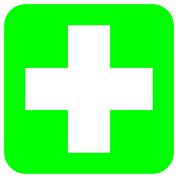 www.bergwacht-esslingen.desan-camp@bergwacht-esslingen.deAn die Schulsanitätsdienste im Landkreis EsslingenEsslingen, 25.03.2022Einladung zum Esslinger SanCampSehr geehrte Schulleiter/innen,sehr geehrte Ausbilder/innen,sehr geehrte Schulsanitäter/innen,wir laden euch und Sie herzlich zum achten Esslinger SanCamp für die Zeit vom 26.-28. Mai 2022 ein. Mit diesem Camp wollen wir, die Rettungsdienstorganisationen aus dem Landkreis Esslingen, den Schulsanitäterinnen und Schulsanitätern für ihren Einsatz und ihr Engagement danken. Wir danken den Ausbilderinnen und Ausbildern, dass sie ihr Wissen weitergeben.Wir möchten alle im Schulsanitätsdienst engagierten die Möglichkeit geben sich weiterzubilden, Erfahrungen zu sammeln und sich zu vernetzen. Diese Möglichkeit bieten wir am SanCamp auf der Rettungsstation der DRK Bergwacht Esslingen (Erwin-Wittmann-Hütte bei Ochsenwang).Unser Angebot richtet sich sowohl an Schulsanitäterinnen und Schulsanitäter, als auch an deren Ausbilderinnen und Ausbilder. Gerne geben wir weitere Auskunft unter: 	www.bergwacht-esslingen.de/sancamp	san-camp@bergwacht-esslingen.de Wir freuen uns auf weitere Anregungen, Fragen und Ideen und danken Euch und Ihnen für euer Engagement.Herzliche GrüßeIm Namen des SanCamp TeamMona Herdter